Katarínske preteky 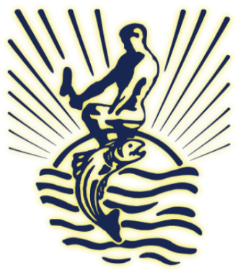 		26.11.2022Obtokové RamenoPropozície pretekovOrganizátor:			MsO SRZ PiešťanyMiesto konania: 		Obtokové Rameno (Piešťany), revír 2-1880-1-1Navigácia:			pri Krajinskom moste v PiešťanochBodované ryby: 		kapor, sumec, šťuka, zubáč, amur, lieňbodujú sa len ryby dosahujúce najmenšiu lovnú mieruLovné miesta:			podľa vlastného výberuMax. počet pretekárov: 	150Štartovné: 			20€ / pretekár Občerstvenie: 			bufet pri rampách zabezpečený – jedlo, alko, nealkoOdmeny + hodnotenie: 			1. miesto: 300,00€ + pohár - najťažšia ryba preteku2. miesto: 200,00€ + pohár - II. najťažšia ryba preteku3. miesto: 100,00€ + pohár - III. najťažšia ryba pretekuNásada pred pretekmi: 	Kapor K3: 3.500kg Revír: 			Slepé rameno, kaprový revír, dno bahnové hĺbka 0,5m – 1m. Brehy trávnaté, s riedkym porastom stromov na východnej strane revíru. Dominantné druhy rýb: kapor, karas, pleskáč, ploticaPovolený spôsob lovu:	položená a plávaná (v zmysle zákona 216/2018 Z. z.), lov povolený len na jeden prútRozvrh pretekov: 		06:30 - 08:00 stretnutie, výber miest a úhrada štartovného08:00 - 12:00 lov12:30 - 13:30 vyhodnotenie pretekov a odovzdávanie cienPrivlastňovanie rýb: 		podľa zákona o rybárstve a vykonávacej vyhláškyPovolený prút a vybavenie: 	Rybárska udica s očkami alebo bez nich, ktorá môže byť osadená navijakom. Podberák, uvoľňovač háčikov, podložka  a meter povinné.Signál: Zahájenie a ukončenie pretekov bude signalizované trúbením alebo výstrelom.Zaobchádzanie s rybou : Každá privlastnená ryba musí byť uvedená v bodovacom preukaze, ktorý pretekár obdrží po zaplatení štartovného. Tento preukaz musí obsahovať meno a priezvisko pretekára. Privlastnené / zaskakované ryby je zakázané vymieňať. V prípade ulovenej ryby (Kapor) nad 65 cm sa pretekár nahlási rozhodcovi a následne mu bude ryba zvážená a pustená  do vody ktorá bude zdokumentovaná hlavným rozhodcom.  Správanie pretekárov:Každý pretekár sa musí chovať a pohybovať v pretekárskom úseku ohľaduplne k ostatným pretekárom a vo svojom okolí udržiavať poriadok. Účastníci sa týchto pretekov zúčastňujú na vlastné nebezpečie a za svoje konanie nesú vlastnú zodpovednosť, prípadne je za nich zodpovedný zákonný zástupca.Viac informácií: Branislav Zelo  0901 777 451 Riaditeľ pretekov: Branislav ZeloHlavný rozhodca: Mgr. Peter Masarik MsO SRZ PiešťanyLipová 70/10, PiešťanyIČO: 178209 206DIČ: 2020538850SLSP č. účtu 48278028/0900